MATEMATYKA – JANINA WYSZKOWSKAKLASA 4A04.05.2020 r. - PONIEDZIAŁEKTEMAT: Odejmowanie ułamków dziesiętnych.Obejrzyj film na YouTube „Odejmowanie ułamków dziesiętnych” na kanale Tomasza Gwiazdy.https://www.youtube.com/watch?v=jr58hkXreQQWydrukuj i wklej lub przepisz do zeszytu wszystko poniżej: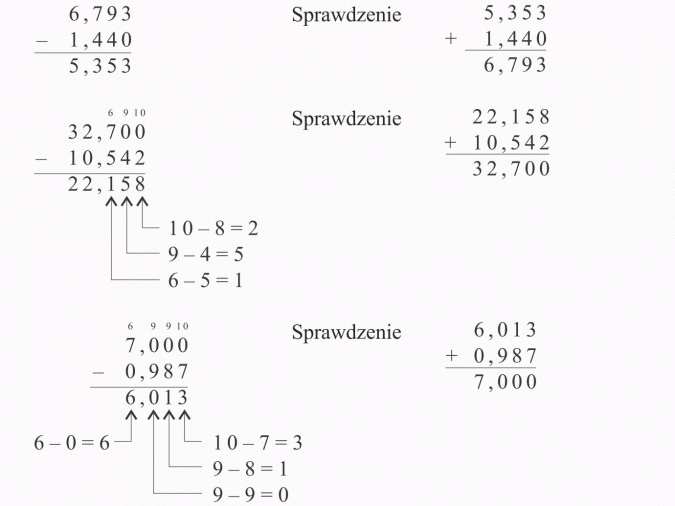 Aby odjąć ułamki dziesiętne sposobem pisemnym należy liczby zapisać jedna pod drugą tak, aby przecinek był umieszczony pod przecinkiem, wtedy jedności będą pod jednościami, części dziesiąte pod częściami dziesiątymi, setne pod setnymi, a tysięczne pod tysięcznymi. Liczby odejmujemy tak jak odejmowaliśmy liczby naturalne. W wyniku stawiamy przecinek pod przecinkiem.Każde odejmowanie możemy sprawdzić poprzez dodawanie – należy do różnicy dodać odjemnik, 
a w wyniku otrzymamy odjemną.Wydrukuj i wklej lub przepisz do zeszytu załączone zadania z rozwiązaniami:Zad. 1/170Oblicz w pamięci:0,8 – 0,5 = 0,31,6 – 1,2 = 0,84,4 – 1,3 = 3,115,7 – 9,6 = 6,10,06 – 0,04 = 0,021,3 – 0,7 = 0, 61 – 0,9 = 1,0 – 0,9 = 0,13 – 1,2 = 3,0 – 1,2 = 1,8Zad. 2/170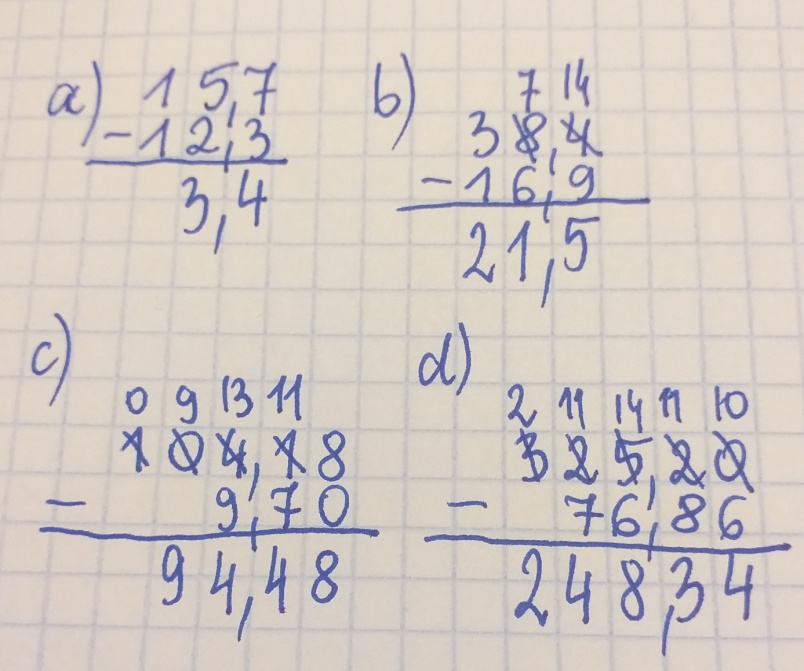 Zad. 3/170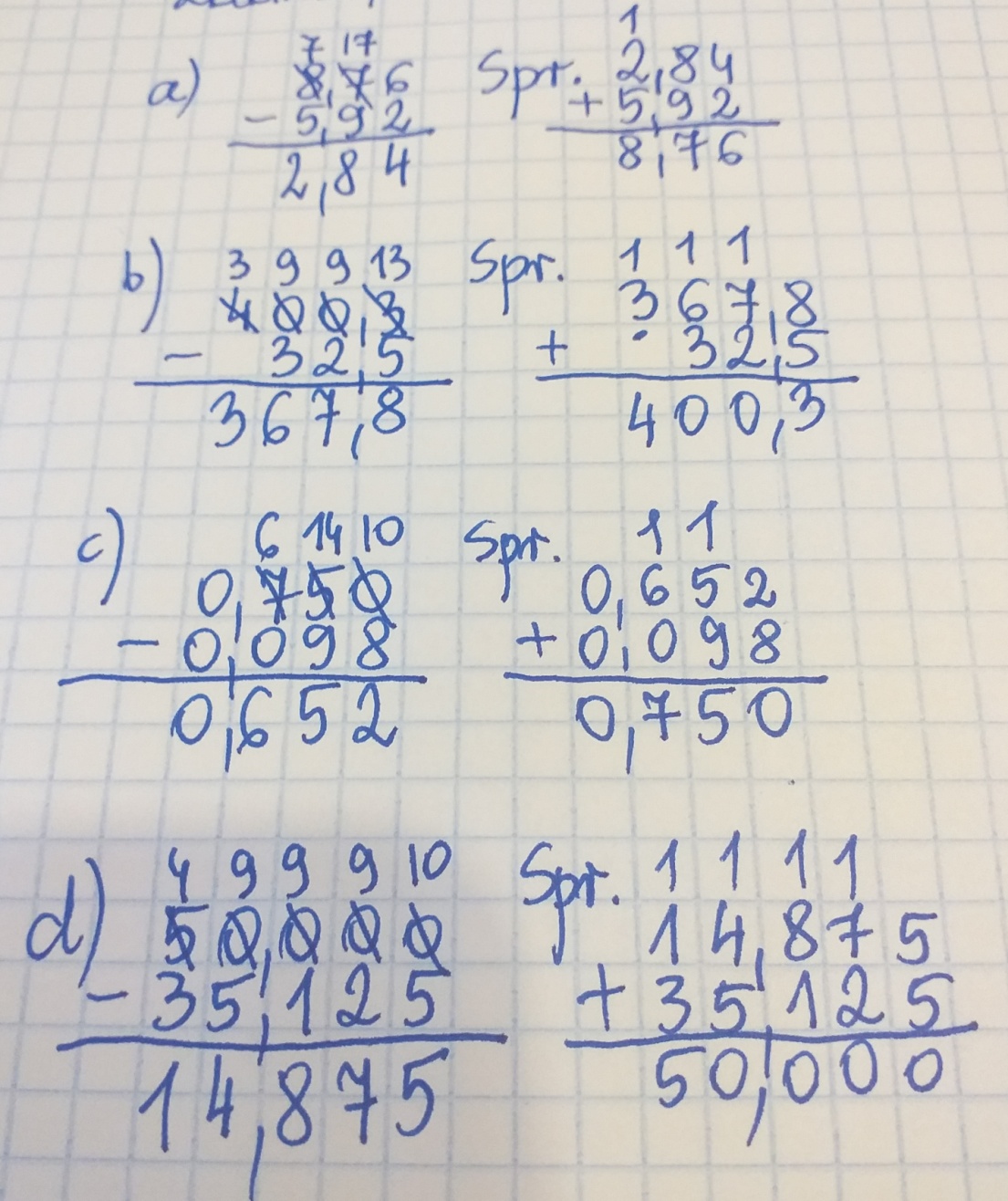 Zad. 4/170Ile kilogramów jabłek kupiła Ola?Kasia kupiła – 2,3 kgOla kupiła o 0,8 kg mniej czyli 2,3 – 0,8 = 1,5 kg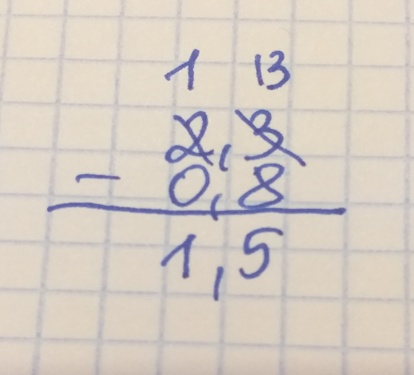 Odp. Ola kupiła 1,5 kg jabłek.Zad. 5/170Ile kilometrów zostało do pokonania drugiego dnia?długość dwudniowej trasy – 48,75 kmI dnia przejechano 27,9 kmII dnia przejechano 48,75 – 27,9 = 20,85 km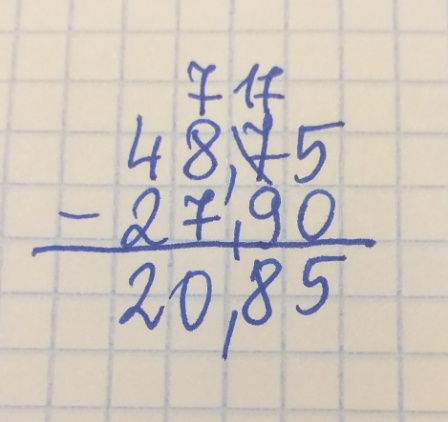 Odp. Do pokonania drugiego dnia zostało 20,85 km.Zad. 6/171Liczymy długość pozostałej deski.długość całej deski – 3,15 mdługość odciętego kawałka deski – 0,87 m3,15 – 0,87 = 2,37 m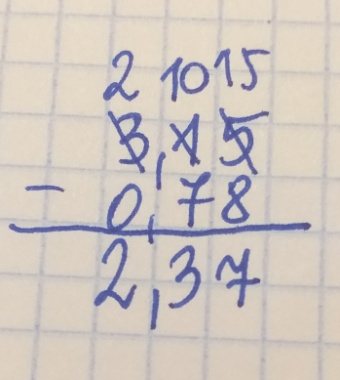 Odp. Długość pozostałej deski wynosi 2,37 m.Zad. 7/171Ile litrów soku zostało w butelce?     w butelce było 1,75 l soku wiśniowego     do zrobienia napoju zużyto 0,125 l1,75 – 0,125 = 1,625 l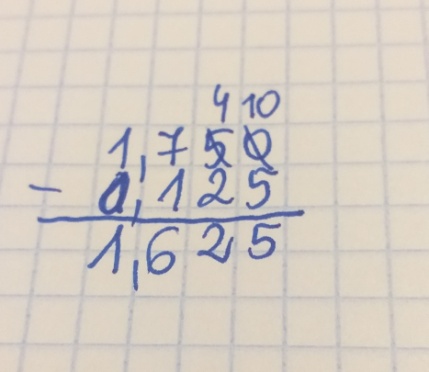 Odp. W butelce zostało 1,625 litra soku.Do wykonania:Rozwiąż ćw. 1 u góry str. 72 oraz ćw. 2 str. 72 w zeszycie ćwiczeń.Dla chętnych – Zad. Spr. 1 str. 17105.05.2020 r. - WTOREKTEMAT: Pisemne dodawanie i odejmowanie ułamków dziesiętnych.Przepisz (lub zrób własną kompozycję z wykorzystaniem obliczeń na rysunku) lub wydrukuj i wklej do zeszytu: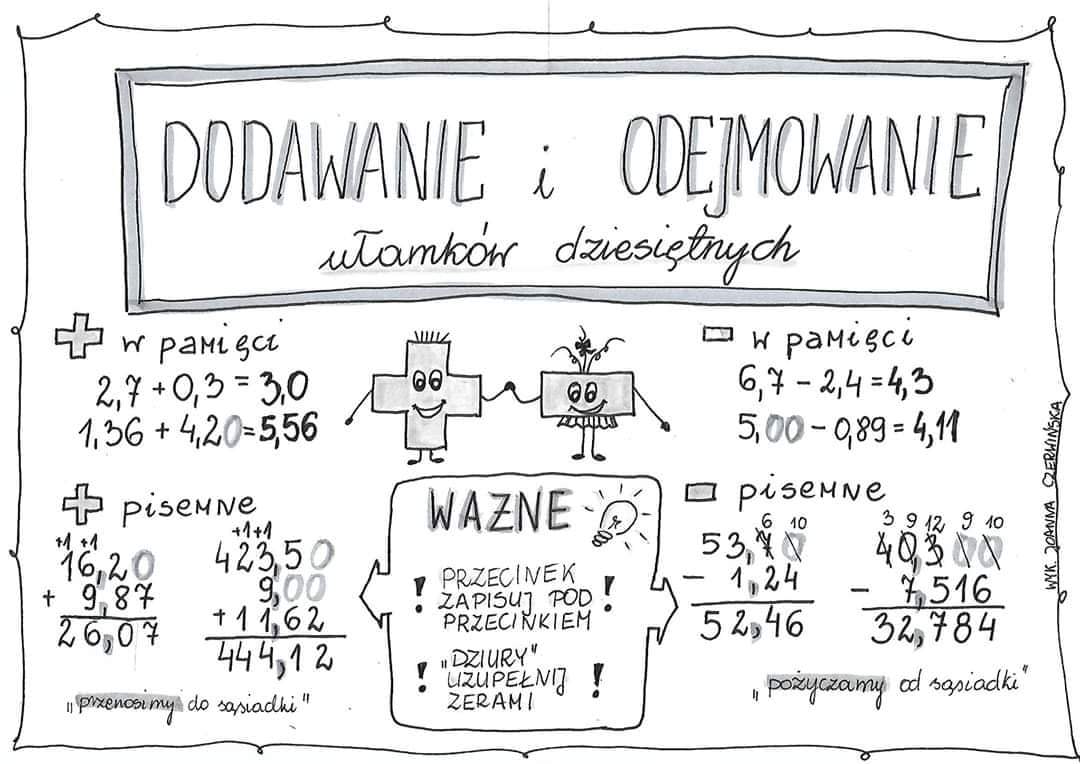 Wydrukuj i wklej lub przepisz do zeszytu załączone zadania z rozwiązaniami:Zad. 2/172Kolejność działań:I – działania w nawiasachII – potęgowanieIII – mnożenie lub dzielenie (wg kolejności zapisu od lewej do prawej)IV – dodawanie lub odejmowanie (wg kolejności zapisu od lewej do prawej)14,6 + 4,82 – 9,9 = 19,42 – 9,9 = 9,52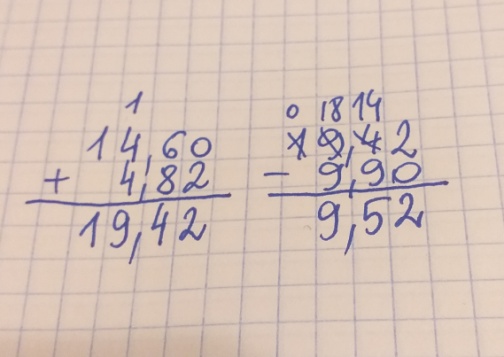 20 – 1,1 + 2,03 = 18,9 + 2,03 = 20,93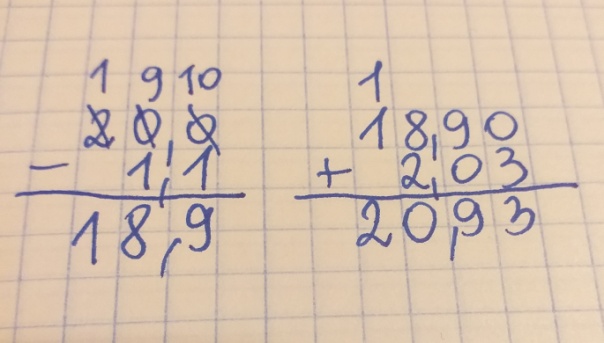 43,01 – (24,9 + 8,15) = 43,01 – 33,05 = 9,96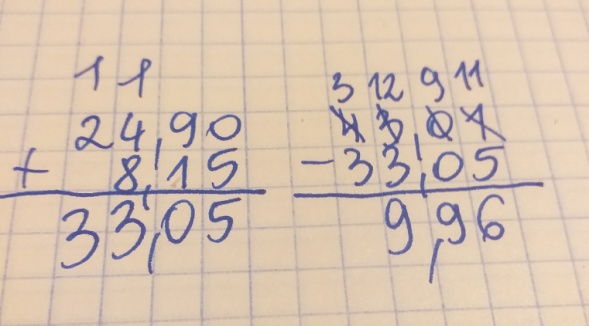 Zad. 4/172Najgłębsze jest jezioro Mamry – 73 mNajpłytsze jest jezioro Gardno – 2,6 m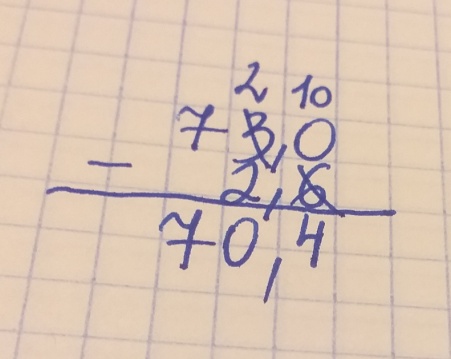 Różnica między najgłębszym a najpłytszym jeziorem wynosi73,0 – 2,6 = 70,4 mZad. 5/172Jakiej długości odcinek został do wydrążenia?długość tunelu 6,3 kmz I strony wydrążono – 2,32 kmz II strony wydrążono o 1,06 km dłuższyczyli 2,32 + 1,06 = 3,38 km6,3 – (2,32 + 3,38) = 6,3 – 5,7 = 0,6 km = 600 m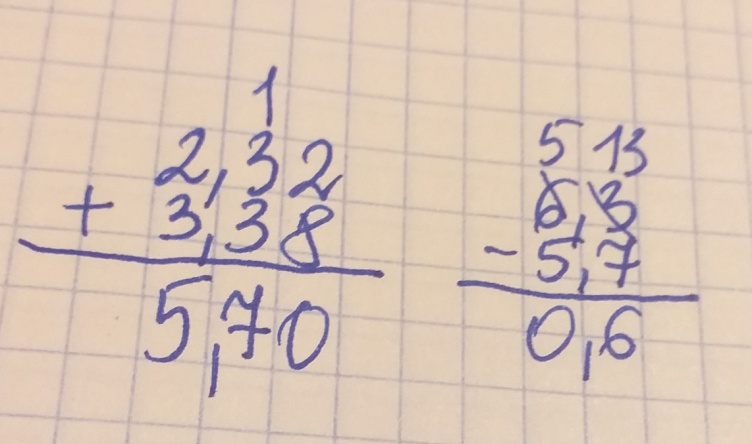 Odp. Zostało do wydrążenia 600 m tunelu.Zad. 6/172Ile Ewa otrzymała reszty?Ewa miała 20 złza morele i rodzynki Ewa zapłaciła5,80 + 2,75 = 8,55 złZostało:20 – 8,55 = 20,00 – 8,55 = 11,45 zł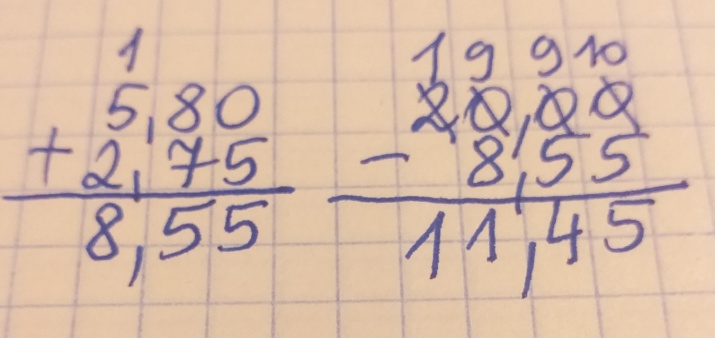 Odp. Ewa otrzymała 11,45 zł reszty, czyli 11 zł i 45 gr.Do wykonania:Rozwiąż ćw. 1 u dołu str. 72 oraz ćw. 2 str. 73 w zeszycie ćwiczeń.Dla chętnych – Zad. Spr. 1 i Zad. Spr. 2 str. 17306.05.2020 r. – ŚRODA TEMAT: Mnożenie ułamków przez 10, 100, 1000.Obejrzyj film na YouTube „Mnożenie ułamków dziesiętnych przez 10, 100, 1000” na kanale Tomasza Gwiazdy.https://www.youtube.com/watch?v=S_IR6o0Hb9MWydrukuj i wklej lub przepisz do zeszytu wszystko poniżej: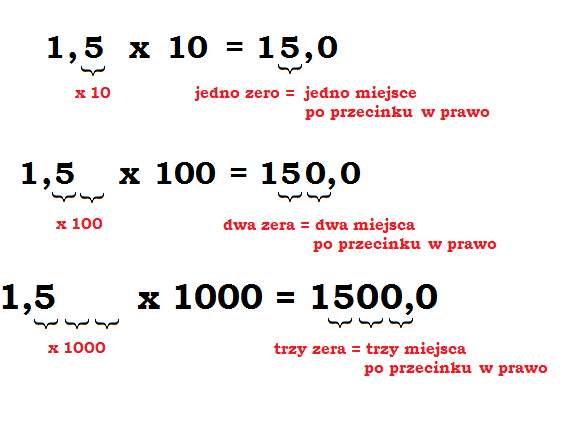 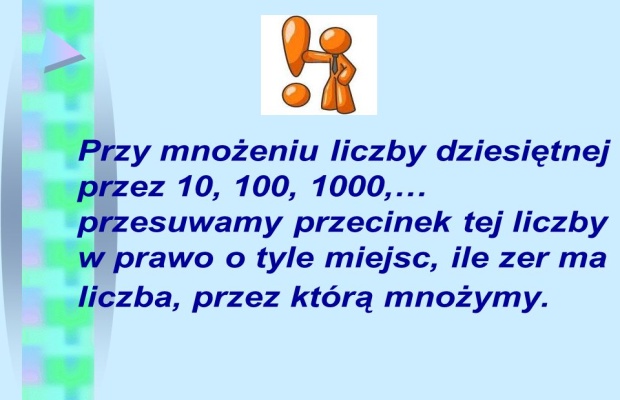 Wydrukuj i wklej lub przepisz do zeszytu załączone zadania z rozwiązaniami: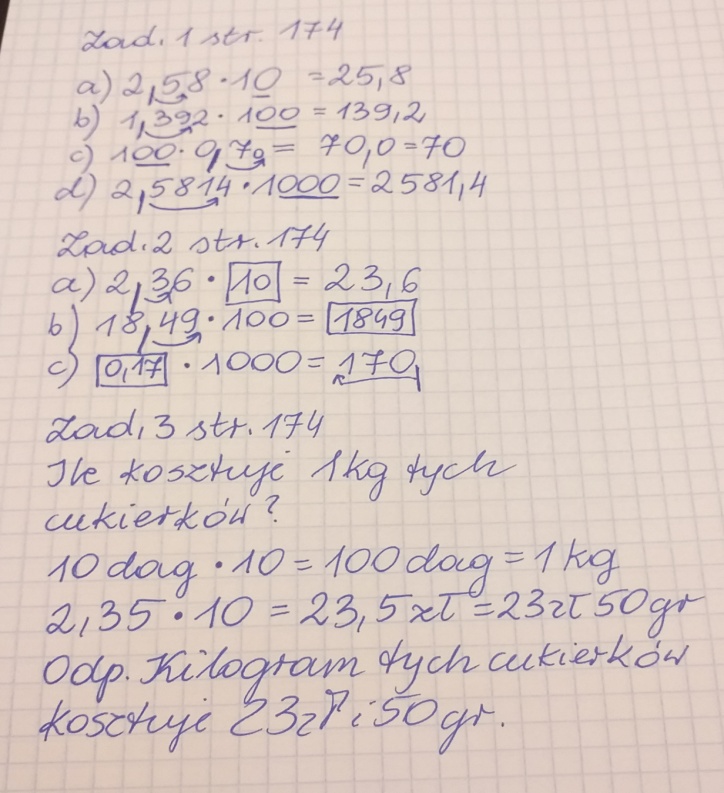 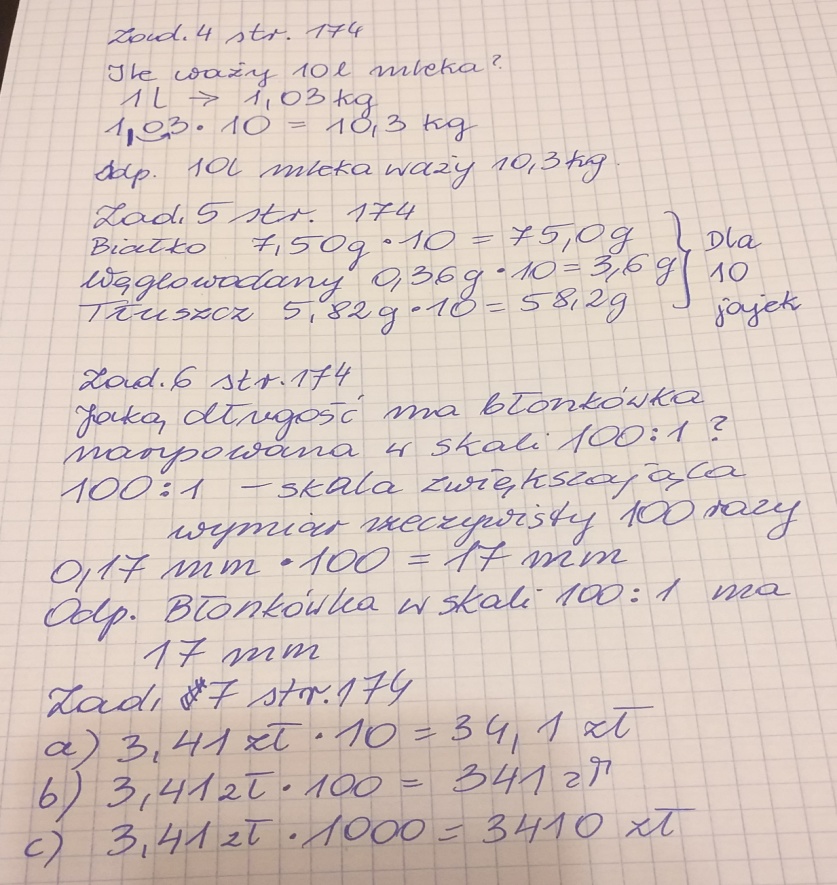 Do wykonania:Rozwiąż ćw. 1, 2, 3 u dołu str. 73 w zeszycie ćwiczeń.Dla chętnych – Zad. Spr. 1 str. 17407.05.2020 r. – CZWARTEK  TEMAT:   MATEMATYKA inaczej – rozwiązywanie krzyżówek matematycznych.Wydrukuj i wklej lub przerysuj krzyżówkę do zeszytu, a następnie rozwiąż i wpisz Hasło.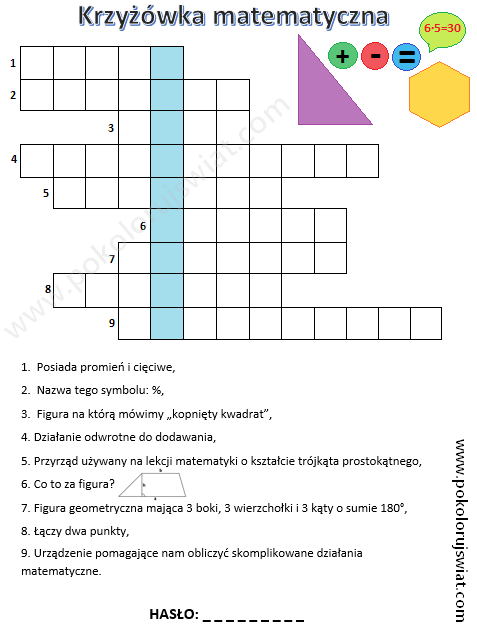 